出差乘坐飞机需注意的事项从严控制的哦！正校级领导以外的人员记得填写出差审批表！经批准可以乘坐的人员只能乘坐普通舱或经济舱。购买渠道江西省公务机票政府采购网或政府定点采购单位https://app.gpticket.org/政府采购机票管理网站移动客户端公务行    2、正常公务机票票面左上角有 GP 代码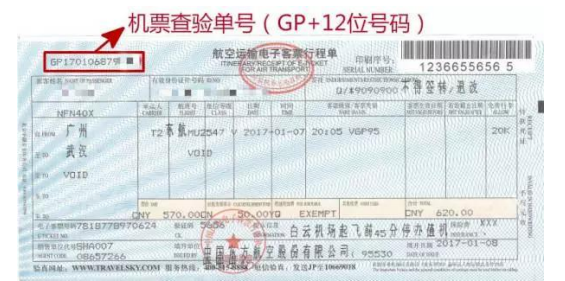 3、自行购买机票的价格如果低于公务机票，当然没问题，不过记得及时截屏保留公务机票即时价格，并打印出来（报销时提供），事后就有可能找不回来的。